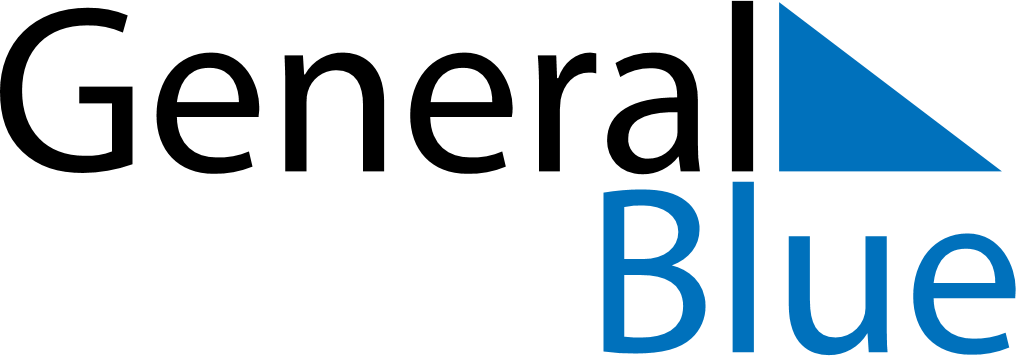 March 2024March 2024March 2024Aland IslandsAland IslandsMondayTuesdayWednesdayThursdayFridaySaturdaySunday12345678910111213141516171819202122232425262728293031Good FridayDemilitarization DayEaster Sunday